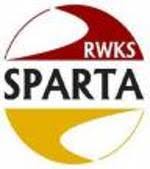 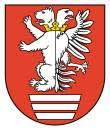 I Wiosenny Turniej Piłki Nożnej DziewczątSparta Cupo Puchar Starosty Biłgorajskiegow kategorii młodziczek (ur. 2005 i młodsze)Plan gier:9:30 RWKS Sparta Biłgoraj 1– RWKS Sparta Biłgoraj 29:50 UKS Dubler Opole Lubelskie –  KSP Kielce10:10 RWKS Sparta Biłgoraj 2 – KSZO Ostrowiec Świętokrzyski10:30 RWKS Sparta Biłgoraj 1 –  AZS PSW Biała Podlaska10:50 UKS Dubler Opole Lubelskie – KSZO Ostrowiec Świętokrzyski11:10 KSP Kielce – AZS PSW Biała Podlaska11:30 RWKS Sparta Biłgoraj 1 – UKS Dubler Opole Lubelskie11:50 RWKS Sparta Biłgoraj 2 – KSP Kielce12: 10 KSZO Ostrowiec Świętokrzyski – AZS PSW Biała Podlaska12:17 – 12:40 Przerwa obiadowa12:40 Mecz o 5 miejsce: 5 – 6 (mecz nr 1)Półfinały:13:00 1 – 413:30 2 – 3 14: 00 Mecz o 5 miejsce:  5 – 6 (mecz nr 2)14:20 Mecz o 3 miejsce: przegrywający w półfinałach14: 50 Mecz o 1 miejsce: wygrywający w półfinałach15:20 Zakończenie turnieju i wręczenie nagród